					სატრანსპორტო კვლევა 2016ნაწილი 1: ზოგადი კითხვები ოჯახის უფროსს ინტერვიუერი: გაითვალისწინეთ ოჯახის ყველა წევრი, რომელიც სულ მცირე კვირაში 3 ღამეს ატარებს (ორშაბათიდან პარასკევის ჩათვლით) ოჯახში. 5 წელზე უმცროსი ოჯახის წევრებთან დაკავშირებით დასვით მხოლოდ P1–P4კითხვები (ოჯახის უფროსის შემდეგ ჩაწერეთ ოჯახის წევრები ასაკის კლებადობის მიხედვით უფროსიდან უმცროსისკენ) ინტერვიუერს: კითხეთ მხოლოდ შრომისუნარიან ოჯახის წევრებს, სტუდენტებს, მოსწავლეებს ნაწილი 2: წინა დღის მგზავრობის მარშრუტის აღწერა ოჯახის ყველა წევრის  მიხედვითინტერვიუერი: კითხეთ ოჯახის თითოეულ წევრს (5 და მეტი წლის ასაკის)  მათი  გუშინდელი დღის ყველა მგზავრობის შესახებ. ჩაიწერეთ პასუხები ქვემოთ მოცემულ ცხრილში. არ დაგავიწყდეთ რომ რეგულარულად გადაამოწმოთ კითხვების დასმით, რომ ოჯახის წევრს არ გამორჩეს არც ერთი მგზავრობა. განსაკუთრებით, კითხეთ პიროვნებას ხომ არ გაჩერებულა მგზავრობის დროს რომელსაც აღწერს.  მაგალითად, ხომ არ გაჩერებულა რათა ბავშვები სკოლაში შეეყვანა ან  სახლიდან სამსახურში მიმავალი ხომ არ შეყოვნდა რათა ეყიდა ერთი კოლოფი სიგარეტი, რაც ქმნის 2 მგზავრობას, სახლიდან სკოლამდე/სიგარეტამდე და სკოლიდან/ სიგარეტიდან სამსახურამდე.  ძრავიანი სატრანსპორტო საშუალება = ნებისმიერი საშუალება 12 ან უფრო მაღალი კოდით.არ დაგავიწყდეთ ფეხით სიარულის აღნიშვნა, თუკი პიროვნებამ ფეხით სიარულში 4 წუთზე მეტი დახარჯა.ვეკითხებით მგზავრობებს გუშინდელი  დღის გამთენიის 4 საათიდან ინტერვიუს ჩატარების დღის  გამთენიის 4 საათამდე. 1. შერჩევის ზონა5.ინტერვიუერის კოდი2. შერჩევის  წერტილის კოდი6.სუპერვაიზერის კოდი3. მისამართი #მისამართი: ______________________________________________________________________________________________________________________________________________________რაიონი:_________________________________ ტელეფონი :______________________________საცხოვრებელი ადგილისაცხოვრებელი ადგილისაცხოვრებელი ადგილიH1რა ტიპისაა თქვენი საცხოვრებელი?1. ინდივიდუალური/კერძო სახლი	     2.კორპუსის ტიპის/პატარა(1–დან 3 სართულამდე )3. კორპუსის ტიპის/დიდი (3 სართულზე მეტი)        4. სხვაH2H2თქვენს სახლში/ბინაში, თქვენ ხართ:1. მფლობელი         2. დამქირავებელი        3. სხვაH3H3რამდენი ხანია რაც ამ უბანში ცხოვრობთ?   წელი    ---------  (თუ 1 წელზე ნაკლები, მაშინ ჩაწერეთ 0)H4H4გაქვთ თუ არა ქალაქის (ხაზის ტელეფონი) სახლში?1. დიახ          2. არაH5H5გაქვთ თუ არა ინტერნეტი სახლში?1. დიახ          2. არაH6მანქანის ფლობა და ავტოფარეხი H6გყავთ თუ არა ძრავიანი სატრანსპორტო საშუალება ოჯახში?დიახარაგყავთ თუ არა ძრავიანი სატრანსპორტო საშუალება ოჯახში?დიახარაგყავთ თუ არა ძრავიანი სატრანსპორტო საშუალება ოჯახში?დიახარაგყავთ თუ არა ძრავიანი სატრანსპორტო საშუალება ოჯახში?დიახარაგყავთ თუ არა ძრავიანი სატრანსპორტო საშუალება ოჯახში?დიახარაგყავთ თუ არა ძრავიანი სატრანსპორტო საშუალება ოჯახში?დიახარაH7H16H7სულ რამდენი სატრანსპორტო საშუალებაა თქვენი ოჯახის სარგებლობაში?_______სულ რამდენი სატრანსპორტო საშუალებაა თქვენი ოჯახის სარგებლობაში?_______სულ რამდენი სატრანსპორტო საშუალებაა თქვენი ოჯახის სარგებლობაში?_______სულ რამდენი სატრანსპორტო საშუალებაა თქვენი ოჯახის სარგებლობაში?_______სულ რამდენი სატრანსპორტო საშუალებაა თქვენი ოჯახის სარგებლობაში?_______სულ რამდენი სატრანსპორტო საშუალებაა თქვენი ოჯახის სარგებლობაში?_______H8H8თუ შეიძლება გაეცით პასუხი თითოეულ სატრ. საშუალებასთან მიმართებაშითუ შეიძლება გაეცით პასუხი თითოეულ სატრ. საშუალებასთან მიმართებაშისატრანსპორტო საშუალება 1სატრანსპორტო საშუალება2სატრანსპორტო საშუალება3სატრანსპორტო საშუალება4H9H8რა ტიპის სატრანსპორტო საშუალებაა?რა ტიპის სატრანსპორტო საშუალებაა?რა ტიპის სატრანსპორტო საშუალებაა?რა ტიპის სატრანსპორტო საშუალებაა?H9H8ავტომობილიავტომობილი1111H9H8პიკ აპიპიკ აპი2222H9H8ფურგონიფურგონი3333H9H8სატვირთოსატვირთო4444H9H8მსუბუქი სატვირთომსუბუქი სატვირთო5555H9H8მიკრო ავტობუსიმიკრო ავტობუსი6666H9H8სხვა (მიუთითეთ )სხვა (მიუთითეთ )____________________________________________________H9H9თქვენი ძრავიანი სატრანსპორტო საშუალების სტატუსი? თქვენი ძრავიანი სატრანსპორტო საშუალების სტატუსი? თქვენი ძრავიანი სატრანსპორტო საშუალების სტატუსი? თქვენი ძრავიანი სატრანსპორტო საშუალების სტატუსი? თქვენი ძრავიანი სატრანსპორტო საშუალების სტატუსი? თქვენი ძრავიანი სატრანსპორტო საშუალების სტატუსი? H10H9საკუთარისაკუთარი1111H10H9სამსახურის (შეუზღუდავი დროით გამოყენების შესაძლებლობით)სამსახურის (შეუზღუდავი დროით გამოყენების შესაძლებლობით)2222H10H9სამსახურის (შეზღუდული დროით გამოყენების შესაძლებლობით)სამსახურის (შეზღუდული დროით გამოყენების შესაძლებლობით)3333H10H9ნაქირავებინაქირავები4444H10H9სხვა (დააზუსტეთ)სხვა (დააზუსტეთ)____________________________________________________H10H10სად აჩერებთ მანქანას ღამე?სად აჩერებთ მანქანას ღამე?სად აჩერებთ მანქანას ღამე?H10საკუთარ ავტოფარეხში 11111H12H10ნაქირავებ ავტოფარეხში22222H11H10სხვა წინასწარ დაკავებულ ადგილას/ შიდა ეზოში 33333H11H10ქუჩაში44444H11H10საზოგადოებრივ ღია სადგომზე 55555H11H11ასეთი ტიპის სადგომზე ღამე მანქანის გაჩერება არის: ასეთი ტიპის სადგომზე ღამე მანქანის გაჩერება არის: ასეთი ტიპის სადგომზე ღამე მანქანის გაჩერება არის: ასეთი ტიპის სადგომზე ღამე მანქანის გაჩერება არის: ასეთი ტიპის სადგომზე ღამე მანქანის გაჩერება არის: H12H11აკრძალული (არალეგალური)1111H11უფასო2222H11ფასიანი–ოჯახის მიერ გადახდილი 3333H11ფასიანი–მესამე პირის (მაგ.დამსაქმებლის) მიერ გადახდილი 4444H12რამდენი კილომეტრი გაიარეთ თქვენი სატრანსპორტო საშუალებით გასული 12 თვის განმავლობაში?H13H13საშუალოდ რა თანხა დაგიჯდათ სატრანსპორტო საშუალების შეკეთება და  სათადარიგო ნაწილები გასული 12 თვის მანძილზე?H14H14რა თანხა გადაიხადეთ სატრანსპორტო საშუალების დაზღვევაში გასული 12 თვის მანძილზე?H15H15რამდენი წლისაა თქვენი ამჟამინდელი ძირითადი სატრანსპორტო საშუალება?H16H16რამდენ ველოსიპედს იყენებთ ოჯახში ყველაზე ხშირად? (სულ მცირე 2 –ჯერ კვირაში)? ______რამდენ ველოსიპედს იყენებთ ოჯახში ყველაზე ხშირად? (სულ მცირე 2 –ჯერ კვირაში)? ______რამდენ ველოსიპედს იყენებთ ოჯახში ყველაზე ხშირად? (სულ მცირე 2 –ჯერ კვირაში)? ______რამდენ ველოსიპედს იყენებთ ოჯახში ყველაზე ხშირად? (სულ მცირე 2 –ჯერ კვირაში)? ______რამდენ ველოსიპედს იყენებთ ოჯახში ყველაზე ხშირად? (სულ მცირე 2 –ჯერ კვირაში)? ______P1ოჯახის წევრებიP1სულ რამდენი წევრია ოჯახში (5 წლამდე ასაკის წევრების ჩათვლით):________სულ რამდენი წევრია ოჯახში (5 წლამდე ასაკის წევრების ჩათვლით):________სულ რამდენი წევრია ოჯახში (5 წლამდე ასაკის წევრების ჩათვლით):________სულ რამდენი წევრია ოჯახში (5 წლამდე ასაკის წევრების ჩათვლით):________სულ რამდენი წევრია ოჯახში (5 წლამდე ასაკის წევრების ჩათვლით):________სულ რამდენი წევრია ოჯახში (5 წლამდე ასაკის წევრების ჩათვლით):________სულ რამდენი წევრია ოჯახში (5 წლამდე ასაკის წევრების ჩათვლით):________სულ რამდენი წევრია ოჯახში (5 წლამდე ასაკის წევრების ჩათვლით):________სულ რამდენი წევრია ოჯახში (5 წლამდე ასაკის წევრების ჩათვლით):________სულ რამდენი წევრია ოჯახში (5 წლამდე ასაკის წევრების ჩათვლით):________სულ რამდენი წევრია ოჯახში (5 წლამდე ასაკის წევრების ჩათვლით):________სულ რამდენი წევრია ოჯახში (5 წლამდე ასაკის წევრების ჩათვლით):________სულ რამდენი წევრია ოჯახში (5 წლამდე ასაკის წევრების ჩათვლით):________სულ რამდენი წევრია ოჯახში (5 წლამდე ასაკის წევრების ჩათვლით):________სულ რამდენი წევრია ოჯახში (5 წლამდე ასაკის წევრების ჩათვლით):________სულ რამდენი წევრია ოჯახში (5 წლამდე ასაკის წევრების ჩათვლით):________სულ რამდენი წევრია ოჯახში (5 წლამდე ასაკის წევრების ჩათვლით):________P2P2თქვენი ოჯახის რამდენი წევრია 5 ან მეტი წლის? _______თქვენი ოჯახის რამდენი წევრია 5 ან მეტი წლის? _______თქვენი ოჯახის რამდენი წევრია 5 ან მეტი წლის? _______თქვენი ოჯახის რამდენი წევრია 5 ან მეტი წლის? _______თქვენი ოჯახის რამდენი წევრია 5 ან მეტი წლის? _______თქვენი ოჯახის რამდენი წევრია 5 ან მეტი წლის? _______თქვენი ოჯახის რამდენი წევრია 5 ან მეტი წლის? _______თქვენი ოჯახის რამდენი წევრია 5 ან მეტი წლის? _______თქვენი ოჯახის რამდენი წევრია 5 ან მეტი წლის? _______თქვენი ოჯახის რამდენი წევრია 5 ან მეტი წლის? _______თქვენი ოჯახის რამდენი წევრია 5 ან მეტი წლის? _______თქვენი ოჯახის რამდენი წევრია 5 ან მეტი წლის? _______თქვენი ოჯახის რამდენი წევრია 5 ან მეტი წლის? _______თქვენი ოჯახის რამდენი წევრია 5 ან მეტი წლის? _______თქვენი ოჯახის რამდენი წევრია 5 ან მეტი წლის? _______თქვენი ოჯახის რამდენი წევრია 5 ან მეტი წლის? _______თქვენი ოჯახის რამდენი წევრია 5 ან მეტი წლის? _______P3გთხოვთ ჩამოთვალეთ ყველა ოჯახის წევრი, აქ არ მყოფთა ჩათვლით გთხოვთ ჩამოთვალეთ ყველა ოჯახის წევრი, აქ არ მყოფთა ჩათვლით გთხოვთ ჩამოთვალეთ ყველა ოჯახის წევრი, აქ არ მყოფთა ჩათვლით გთხოვთ ჩამოთვალეთ ყველა ოჯახის წევრი, აქ არ მყოფთა ჩათვლით გთხოვთ ჩამოთვალეთ ყველა ოჯახის წევრი, აქ არ მყოფთა ჩათვლით გთხოვთ ჩამოთვალეთ ყველა ოჯახის წევრი, აქ არ მყოფთა ჩათვლით გთხოვთ ჩამოთვალეთ ყველა ოჯახის წევრი, აქ არ მყოფთა ჩათვლით გთხოვთ ჩამოთვალეთ ყველა ოჯახის წევრი, აქ არ მყოფთა ჩათვლით გთხოვთ ჩამოთვალეთ ყველა ოჯახის წევრი, აქ არ მყოფთა ჩათვლით გთხოვთ ჩამოთვალეთ ყველა ოჯახის წევრი, აქ არ მყოფთა ჩათვლით გთხოვთ ჩამოთვალეთ ყველა ოჯახის წევრი, აქ არ მყოფთა ჩათვლით გთხოვთ ჩამოთვალეთ ყველა ოჯახის წევრი, აქ არ მყოფთა ჩათვლით გთხოვთ ჩამოთვალეთ ყველა ოჯახის წევრი, აქ არ მყოფთა ჩათვლით გთხოვთ ჩამოთვალეთ ყველა ოჯახის წევრი, აქ არ მყოფთა ჩათვლით გთხოვთ ჩამოთვალეთ ყველა ოჯახის წევრი, აქ არ მყოფთა ჩათვლით გთხოვთ ჩამოთვალეთ ყველა ოჯახის წევრი, აქ არ მყოფთა ჩათვლით გთხოვთ ჩამოთვალეთ ყველა ოჯახის წევრი, აქ არ მყოფთა ჩათვლით P3  NoსახელისახელისახელისახელიP4 სქესიP4 სქესიP4 სქესიP4 სქესიP4 სქესიP4 სქესიP5 ასაკიP5 ასაკიP5 ასაკიP6 მართვის მოწმობაP6 მართვის მოწმობაP6 მართვის მოწმობაP6 მართვის მოწმობაP6 მართვის მოწმობა1.ოჯახის უფროსიოჯახის უფროსიოჯახის უფროსიოჯახის უფროსი1. კაცი1. კაცი1. კაცი2. ქალი2. ქალი2. ქალი1. დიახ1. დიახ1. დიახ2. არა2. არა2.1. კაცი1. კაცი1. კაცი2. ქალი2. ქალი2. ქალი1. დიახ1. დიახ1. დიახ2. არა2. არა3.1. კაცი1. კაცი1. კაცი2. ქალი2. ქალი2. ქალი1. დიახ1. დიახ1. დიახ2. არა2. არა4.1. კაცი1. კაცი1. კაცი2. ქალი2. ქალი2. ქალი1. დიახ1. დიახ1. დიახ2. არა2. არა5.1. კაცი1. კაცი1. კაცი2. ქალი2. ქალი2. ქალი1. დიახ1. დიახ1. დიახ2. არა2. არა6.1. კაცი1. კაცი1. კაცი2. ქალი2. ქალი2. ქალი1. დიახ1. დიახ1. დიახ2. არა2. არა7.1. კაცი1. კაცი1. კაცი2. ქალი2. ქალი2. ქალი1. დიახ1. დიახ1. დიახ2. არა2. არა8.1. კაცი1. კაცი1. კაცი2. ქალი2. ქალი2. ქალი1. დიახ1. დიახ1. დიახ2. არა2. არა9.1. კაცი1. კაცი1. კაცი2. ქალი2. ქალი2. ქალი1. დიახ1. დიახ1. დიახ2. არა2. არა10.1. კაცი1. კაცი1. კაცი2. ქალი2. ქალი2. ქალი1. დიახ1. დიახ1. დიახ2. არა2. არაოჯახის წევრები (იხელმძღვანელეთ  P3–ით)ოჯახის წევრები (იხელმძღვანელეთ  P3–ით)ოჯახის წევრები (იხელმძღვანელეთ  P3–ით)ოჯახის წევრები (იხელმძღვანელეთ  P3–ით)ოჯახის წევრები (იხელმძღვანელეთ  P3–ით)ოჯახის წევრები (იხელმძღვანელეთ  P3–ით)ოჯახის წევრები (იხელმძღვანელეთ  P3–ით)ოჯახის წევრები (იხელმძღვანელეთ  P3–ით)ოჯახის წევრები (იხელმძღვანელეთ  P3–ით)ოჯახის წევრები (იხელმძღვანელეთ  P3–ით)ოჯახის წევრები (იხელმძღვანელეთ  P3–ით)ოჯახის წევრები (იხელმძღვანელეთ  P3–ით)ოჯახის წევრები (იხელმძღვანელეთ  P3–ით)ოჯახის წევრები (იხელმძღვანელეთ  P3–ით)ოჯახის წევრები (იხელმძღვანელეთ  P3–ით)1უფროსი2234456678891010P7ოჯახის უფროსთან ნათესაობრივი კავშირი  ოჯახის უფროსთან ნათესაობრივი კავშირი  ოჯახის უფროსთან ნათესაობრივი კავშირი  ოჯახის უფროსთან ნათესაობრივი კავშირი  ოჯახის უფროსთან ნათესაობრივი კავშირი  ოჯახის უფროსთან ნათესაობრივი კავშირი  ოჯახის უფროსთან ნათესაობრივი კავშირი  ოჯახის უფროსთან ნათესაობრივი კავშირი  ოჯახის უფროსთან ნათესაობრივი კავშირი  ოჯახის უფროსთან ნათესაობრივი კავშირი  ოჯახის უფროსთან ნათესაობრივი კავშირი  ოჯახის უფროსთან ნათესაობრივი კავშირი  ოჯახის უფროსთან ნათესაობრივი კავშირი  ოჯახის უფროსთან ნათესაობრივი კავშირი  ოჯახის უფროსთან ნათესაობრივი კავშირი  ოჯახის უფროსთან ნათესაობრივი კავშირი  ოჯახის უფროსთან ნათესაობრივი კავშირი  ოჯახის უფროსთან ნათესაობრივი კავშირი  P71.ოჯახის უფროსი1--------------P8P72.მეუღლე/პარტნიორი-22222222222222P8P73.შვილი-33333333333333P8P74.ბიძაშვილი/დეიდაშვილი/მამიდაშვილი-44444444444444P8P75.შვილიშვილი-55555555555555P8P76.მშობელი-66666666666666P8P77.სხვა ნათესავი-77777777777777P8P78.არა ნათესავი-88888888888888P8P8მიღებული განათლებამიღებული განათლებამიღებული განათლებამიღებული განათლებამიღებული განათლებამიღებული განათლებამიღებული განათლებამიღებული განათლებამიღებული განათლებამიღებული განათლებამიღებული განათლებამიღებული განათლებამიღებული განათლებაP81.განათლების გარეშე 1111111111P8.1P82.დაწყებითი განათლება ( 6 კლასი)2222222222P8.1P83.არასრული საშუალო (8-9 კლასი)3333333333P8.1P84.სპეციალიზებული კოლეჯი (ტექნიკუმი)/პროფესიული სწავლების ცენტრი4444444444P8.1P85.სრული საშუალო (10-12 კლასი)5555555555P8.1P86.ბაკალავრის ხარისხი6666666666P8.1P87.სრული უმაღლესი (მაგისტრის ხარისხი) (იგივე უმაღლესი სასწავლებლის დიპლომი)7777777777P8.1P88.დოქტორანტურა, სამეცნიერო ხარისხი (პროფესორი ...)8888888888P8.1P89.უარი9999999999P8.1P8.1აგრძელებთ თუ არა ამჟამად სწავლასაგრძელებთ თუ არა ამჟამად სწავლასაგრძელებთ თუ არა ამჟამად სწავლასაგრძელებთ თუ არა ამჟამად სწავლასაგრძელებთ თუ არა ამჟამად სწავლასაგრძელებთ თუ არა ამჟამად სწავლასაგრძელებთ თუ არა ამჟამად სწავლასაგრძელებთ თუ არა ამჟამად სწავლასაგრძელებთ თუ არა ამჟამად სწავლასაგრძელებთ თუ არა ამჟამად სწავლასაგრძელებთ თუ არა ამჟამად სწავლასაგრძელებთ თუ არა ამჟამად სწავლასP8.11.დიახP9P8.12.არაP9P9ძირითადი საქმიანობაძირითადი საქმიანობაძირითადი საქმიანობაძირითადი საქმიანობაძირითადი საქმიანობაძირითადი საქმიანობაძირითადი საქმიანობაძირითადი საქმიანობაძირითადი საქმიანობაძირითადი საქმიანობაძირითადი საქმიანობაძირითადი საქმიანობაძირითადი საქმიანობაP91.სამსახური სრული განაკვეთით1111111111P10P92.სამსახური ნახევარი განაკვეთით2222222222P10P93.მოსწავლე3333333333P10P94.სტუდენტი4444444444P10P95.უმუშევარი/ვეძებ სამსახურს5555555555P10P96.პენსიონერი6666666666P10P97.საოჯახო საქმეებით ვარ დაკავებული,  არ ვმუშაობ და არ ვეძებ სამსახურს7777777777P10P98.სტაჟიორი8888888888P10P99.სხვა9999999999P10P10დამატებითი საქმიანობადამატებითი საქმიანობადამატებითი საქმიანობადამატებითი საქმიანობადამატებითი საქმიანობადამატებითი საქმიანობადამატებითი საქმიანობადამატებითი საქმიანობადამატებითი საქმიანობადამატებითი საქმიანობადამატებითი საქმიანობადამატებითი საქმიანობაP10ოჯახის წევრები  (იხელმძღვანელეთ  P2–ით)ოჯახის წევრები  (იხელმძღვანელეთ  P2–ით)ოჯახის წევრები  (იხელმძღვანელეთ  P2–ით)ოჯახის წევრები  (იხელმძღვანელეთ  P2–ით)ოჯახის წევრები  (იხელმძღვანელეთ  P2–ით)ოჯახის წევრები  (იხელმძღვანელეთ  P2–ით)ოჯახის წევრები  (იხელმძღვანელეთ  P2–ით)ოჯახის წევრები  (იხელმძღვანელეთ  P2–ით)ოჯახის წევრები  (იხელმძღვანელეთ  P2–ით)ოჯახის წევრები  (იხელმძღვანელეთ  P2–ით)P101ოჯახის უფროსი2345678910P11P100.არ ეხება0000000000P11P101.სამსახური სრული განაკვეთით1111111111P11P102.სამსახური ნახევარი განაკვეთით2222222222P11P103.სტუდენტი3333333333P11P104.სხვა4444444444P11P11სტატუსისტატუსისტატუსისტატუსისტატუსისტატუსისტატუსისტატუსისტატუსისტატუსისტატუსისტატუსიP111.მუშა (კერძო)11111111111111111111P12P112.ოფისის მუშაკი (კერძო) 12121212121212121212P12P113.მაღალ კვალიფიცირებული სპეციალისტი (მაგ. ექიმი, იურისტი ა.შ.)(კერძო სექტორი) 13131313131313131313P12P114.მენეჯერი (კერძო სექტორი)14141414141414141414P12P115.მცირე ბიზნესის მფლობელი22222222222222222222P12P116.დიდი ან საშუალო ბიზნესის მფლობელი 23232323232323232323P12P117.საჯარო მოსამსახურე24242424242424242424P12P118.უფროსი/მმართველი (საჯარო სამსახურში)25252525252525252525P12P119.ფერმერი26262626262626262626P12P1110.თვით–დასაქმებული27272727272727272727P12P1111.მოსწავლე31313131313131313131P12P1112.სტუდენტი32323232323232323232P12P1113.დიასახლისი33333333333333333333P12P1114.პერსიონერი34343434343434343434P12P1115.დაუსაქმებელი/უმუშევარი35353535353535353535P12P1116.სხვა40404040404040404040P12P12aგაქვთ თუ არა საზოგადოებრივი ტრანსპორტის სამგზავრო   ბარათი?1 დიახ2 არა12121212121212121212P12bP12bგაქვთ თუ არა მერიის სოციალური ბარათი?1 დიახ2 არა12121212121212121212P13P13ხომ არ მუშაობთ ან სწავლობთ სახლში? (ჩაიწერეთ ყველა შრომისუნარიანი, სტუდენტი, მოსწავლე  წევრის მიხედვით)დიახარახომ არ მუშაობთ ან სწავლობთ სახლში? (ჩაიწერეთ ყველა შრომისუნარიანი, სტუდენტი, მოსწავლე  წევრის მიხედვით)დიახარახომ არ მუშაობთ ან სწავლობთ სახლში? (ჩაიწერეთ ყველა შრომისუნარიანი, სტუდენტი, მოსწავლე  წევრის მიხედვით)დიახარახომ არ მუშაობთ ან სწავლობთ სახლში? (ჩაიწერეთ ყველა შრომისუნარიანი, სტუდენტი, მოსწავლე  წევრის მიხედვით)დიახარახომ არ მუშაობთ ან სწავლობთ სახლში? (ჩაიწერეთ ყველა შრომისუნარიანი, სტუდენტი, მოსწავლე  წევრის მიხედვით)დიახარახომ არ მუშაობთ ან სწავლობთ სახლში? (ჩაიწერეთ ყველა შრომისუნარიანი, სტუდენტი, მოსწავლე  წევრის მიხედვით)დიახარაP18P13ხომ არ მუშაობთ ან სწავლობთ სახლში? (ჩაიწერეთ ყველა შრომისუნარიანი, სტუდენტი, მოსწავლე  წევრის მიხედვით)დიახარახომ არ მუშაობთ ან სწავლობთ სახლში? (ჩაიწერეთ ყველა შრომისუნარიანი, სტუდენტი, მოსწავლე  წევრის მიხედვით)დიახარახომ არ მუშაობთ ან სწავლობთ სახლში? (ჩაიწერეთ ყველა შრომისუნარიანი, სტუდენტი, მოსწავლე  წევრის მიხედვით)დიახარახომ არ მუშაობთ ან სწავლობთ სახლში? (ჩაიწერეთ ყველა შრომისუნარიანი, სტუდენტი, მოსწავლე  წევრის მიხედვით)დიახარახომ არ მუშაობთ ან სწავლობთ სახლში? (ჩაიწერეთ ყველა შრომისუნარიანი, სტუდენტი, მოსწავლე  წევრის მიხედვით)დიახარახომ არ მუშაობთ ან სწავლობთ სახლში? (ჩაიწერეთ ყველა შრომისუნარიანი, სტუდენტი, მოსწავლე  წევრის მიხედვით)დიახარაP14P14ძირითადი საქმიანობის ადგილის სრული მისამართი (შეავსეთ ცხრილი ოჯახის თითოეული წევრის მიხედვით)ძირითადი საქმიანობის ადგილის სრული მისამართი (შეავსეთ ცხრილი ოჯახის თითოეული წევრის მიხედვით)ძირითადი საქმიანობის ადგილის სრული მისამართი (შეავსეთ ცხრილი ოჯახის თითოეული წევრის მიხედვით)ძირითადი საქმიანობის ადგილის სრული მისამართი (შეავსეთ ცხრილი ოჯახის თითოეული წევრის მიხედვით)ძირითადი საქმიანობის ადგილის სრული მისამართი (შეავსეთ ცხრილი ოჯახის თითოეული წევრის მიხედვით)ძირითადი საქმიანობის ადგილის სრული მისამართი (შეავსეთ ცხრილი ოჯახის თითოეული წევრის მიხედვით)P15P15დამატებითი საქმიანობის ადგილის სრული მისამართი (შეავსეთ ცხრილი ოჯახის თითოეული წევრის მიხედვით)დამატებითი საქმიანობის ადგილის სრული მისამართი (შეავსეთ ცხრილი ოჯახის თითოეული წევრის მიხედვით)დამატებითი საქმიანობის ადგილის სრული მისამართი (შეავსეთ ცხრილი ოჯახის თითოეული წევრის მიხედვით)დამატებითი საქმიანობის ადგილის სრული მისამართი (შეავსეთ ცხრილი ოჯახის თითოეული წევრის მიხედვით)დამატებითი საქმიანობის ადგილის სრული მისამართი (შეავსეთ ცხრილი ოჯახის თითოეული წევრის მიხედვით)დამატებითი საქმიანობის ადგილის სრული მისამართი (შეავსეთ ცხრილი ოჯახის თითოეული წევრის მიხედვით)P16ოჯახის წევრიP13P13P14P14P15P15P15ოჯახის წევრიმისამართიზონამისამართიზონაზონა1122123124125126127128129121012ოჯახის წევრები  (იხელმძღვანელეთ  P2–ით)ოჯახის წევრები  (იხელმძღვანელეთ  P2–ით)ოჯახის წევრები  (იხელმძღვანელეთ  P2–ით)ოჯახის წევრები  (იხელმძღვანელეთ  P2–ით)ოჯახის წევრები  (იხელმძღვანელეთ  P2–ით)ოჯახის წევრები  (იხელმძღვანელეთ  P2–ით)ოჯახის წევრები  (იხელმძღვანელეთ  P2–ით)ოჯახის წევრები  (იხელმძღვანელეთ  P2–ით)ოჯახის წევრები  (იხელმძღვანელეთ  P2–ით)ოჯახის წევრები  (იხელმძღვანელეთ  P2–ით)1უფროსი2345678910P16გაქვთ თუ არა შესაძლებლობა ისარგებლოთ ავტომობილით (თქვენი ოჯახის წევრის, ან სხვის საკუთრებაში არსებული), კვირაში 3-ჯერ ან მეტჯერ სამსახურში  ან სასწავლებელში წასასვლელად?გაქვთ თუ არა შესაძლებლობა ისარგებლოთ ავტომობილით (თქვენი ოჯახის წევრის, ან სხვის საკუთრებაში არსებული), კვირაში 3-ჯერ ან მეტჯერ სამსახურში  ან სასწავლებელში წასასვლელად?გაქვთ თუ არა შესაძლებლობა ისარგებლოთ ავტომობილით (თქვენი ოჯახის წევრის, ან სხვის საკუთრებაში არსებული), კვირაში 3-ჯერ ან მეტჯერ სამსახურში  ან სასწავლებელში წასასვლელად?გაქვთ თუ არა შესაძლებლობა ისარგებლოთ ავტომობილით (თქვენი ოჯახის წევრის, ან სხვის საკუთრებაში არსებული), კვირაში 3-ჯერ ან მეტჯერ სამსახურში  ან სასწავლებელში წასასვლელად?გაქვთ თუ არა შესაძლებლობა ისარგებლოთ ავტომობილით (თქვენი ოჯახის წევრის, ან სხვის საკუთრებაში არსებული), კვირაში 3-ჯერ ან მეტჯერ სამსახურში  ან სასწავლებელში წასასვლელად?გაქვთ თუ არა შესაძლებლობა ისარგებლოთ ავტომობილით (თქვენი ოჯახის წევრის, ან სხვის საკუთრებაში არსებული), კვირაში 3-ჯერ ან მეტჯერ სამსახურში  ან სასწავლებელში წასასვლელად?გაქვთ თუ არა შესაძლებლობა ისარგებლოთ ავტომობილით (თქვენი ოჯახის წევრის, ან სხვის საკუთრებაში არსებული), კვირაში 3-ჯერ ან მეტჯერ სამსახურში  ან სასწავლებელში წასასვლელად?გაქვთ თუ არა შესაძლებლობა ისარგებლოთ ავტომობილით (თქვენი ოჯახის წევრის, ან სხვის საკუთრებაში არსებული), კვირაში 3-ჯერ ან მეტჯერ სამსახურში  ან სასწავლებელში წასასვლელად?გაქვთ თუ არა შესაძლებლობა ისარგებლოთ ავტომობილით (თქვენი ოჯახის წევრის, ან სხვის საკუთრებაში არსებული), კვირაში 3-ჯერ ან მეტჯერ სამსახურში  ან სასწავლებელში წასასვლელად?გაქვთ თუ არა შესაძლებლობა ისარგებლოთ ავტომობილით (თქვენი ოჯახის წევრის, ან სხვის საკუთრებაში არსებული), კვირაში 3-ჯერ ან მეტჯერ სამსახურში  ან სასწავლებელში წასასვლელად?გაქვთ თუ არა შესაძლებლობა ისარგებლოთ ავტომობილით (თქვენი ოჯახის წევრის, ან სხვის საკუთრებაში არსებული), კვირაში 3-ჯერ ან მეტჯერ სამსახურში  ან სასწავლებელში წასასვლელად?გაქვთ თუ არა შესაძლებლობა ისარგებლოთ ავტომობილით (თქვენი ოჯახის წევრის, ან სხვის საკუთრებაში არსებული), კვირაში 3-ჯერ ან მეტჯერ სამსახურში  ან სასწავლებელში წასასვლელად?P161.დიახ, არის და მე ვიყენებ როგორც მძღოლი 1111111111P17P162.დიახ, არის და მე მას ვიყენებ როგორც მგზავრი2222222222P20P163დიახ, მაგრამ მე მას არ ვიყენებ 3333333333P20P164.არა4444444444P20P17გაქვთ  თუ არა ავტომობილის პარკირების პრობლემა სამსახურთან ან თქვენს სასწავლო დაწესებულებასთან?გაქვთ  თუ არა ავტომობილის პარკირების პრობლემა სამსახურთან ან თქვენს სასწავლო დაწესებულებასთან?გაქვთ  თუ არა ავტომობილის პარკირების პრობლემა სამსახურთან ან თქვენს სასწავლო დაწესებულებასთან?გაქვთ  თუ არა ავტომობილის პარკირების პრობლემა სამსახურთან ან თქვენს სასწავლო დაწესებულებასთან?გაქვთ  თუ არა ავტომობილის პარკირების პრობლემა სამსახურთან ან თქვენს სასწავლო დაწესებულებასთან?გაქვთ  თუ არა ავტომობილის პარკირების პრობლემა სამსახურთან ან თქვენს სასწავლო დაწესებულებასთან?გაქვთ  თუ არა ავტომობილის პარკირების პრობლემა სამსახურთან ან თქვენს სასწავლო დაწესებულებასთან?გაქვთ  თუ არა ავტომობილის პარკირების პრობლემა სამსახურთან ან თქვენს სასწავლო დაწესებულებასთან?გაქვთ  თუ არა ავტომობილის პარკირების პრობლემა სამსახურთან ან თქვენს სასწავლო დაწესებულებასთან?გაქვთ  თუ არა ავტომობილის პარკირების პრობლემა სამსახურთან ან თქვენს სასწავლო დაწესებულებასთან?გაქვთ  თუ არა ავტომობილის პარკირების პრობლემა სამსახურთან ან თქვენს სასწავლო დაწესებულებასთან?გაქვთ  თუ არა ავტომობილის პარკირების პრობლემა სამსახურთან ან თქვენს სასწავლო დაწესებულებასთან?P18P171.დიახ1111111111P18P172.არა, მაქვს ჩემი საკუთარი გასაჩერებელი ადგილი 2222222222P18P173.არა, ახლომახლოს არის მანქანის გასაჩერებელი ადგილი 3333333333P18P174.არა, ვუხდი მეთვალყურეს (სტაიანშიკს)4444444444P18P18ხომ არ შეგქმნიათ პრობლემა მანქანის დაყენებასთან დაკავშირებით გუშინ? სამსახურთან ან სასწავლო დაწესებულებასთან?ხომ არ შეგქმნიათ პრობლემა მანქანის დაყენებასთან დაკავშირებით გუშინ? სამსახურთან ან სასწავლო დაწესებულებასთან?ხომ არ შეგქმნიათ პრობლემა მანქანის დაყენებასთან დაკავშირებით გუშინ? სამსახურთან ან სასწავლო დაწესებულებასთან?ხომ არ შეგქმნიათ პრობლემა მანქანის დაყენებასთან დაკავშირებით გუშინ? სამსახურთან ან სასწავლო დაწესებულებასთან?ხომ არ შეგქმნიათ პრობლემა მანქანის დაყენებასთან დაკავშირებით გუშინ? სამსახურთან ან სასწავლო დაწესებულებასთან?ხომ არ შეგქმნიათ პრობლემა მანქანის დაყენებასთან დაკავშირებით გუშინ? სამსახურთან ან სასწავლო დაწესებულებასთან?ხომ არ შეგქმნიათ პრობლემა მანქანის დაყენებასთან დაკავშირებით გუშინ? სამსახურთან ან სასწავლო დაწესებულებასთან?ხომ არ შეგქმნიათ პრობლემა მანქანის დაყენებასთან დაკავშირებით გუშინ? სამსახურთან ან სასწავლო დაწესებულებასთან?ხომ არ შეგქმნიათ პრობლემა მანქანის დაყენებასთან დაკავშირებით გუშინ? სამსახურთან ან სასწავლო დაწესებულებასთან?ხომ არ შეგქმნიათ პრობლემა მანქანის დაყენებასთან დაკავშირებით გუშინ? სამსახურთან ან სასწავლო დაწესებულებასთან?ხომ არ შეგქმნიათ პრობლემა მანქანის დაყენებასთან დაკავშირებით გუშინ? სამსახურთან ან სასწავლო დაწესებულებასთან?ხომ არ შეგქმნიათ პრობლემა მანქანის დაყენებასთან დაკავშირებით გუშინ? სამსახურთან ან სასწავლო დაწესებულებასთან?P181.დიახ1111111111P19P182.არა2222222222P20P19.1თუ დიახთუ დიახთუ დიახთუ დიახთუ დიახთუ დიახთუ დიახთუ დიახთუ დიახთუ დიახთუ დიახთუ დიახP20P19.1a) სად  (ზონის ნომერი)a) სად  (ზონის ნომერი)P20P19.1b) როდის (დაახლოებით დრო)b) როდის (დაახლოებით დრო)P20P19.1c) რა დრო დაგჭირდათ მანქანის გასაჩერებელი ადგილის საპოვნელად? (მიუთითეთ წუთებში)c) რა დრო დაგჭირდათ მანქანის გასაჩერებელი ადგილის საპოვნელად? (მიუთითეთ წუთებში)P20P19.2a) სად  (ზონის ნომერი)a) სად  (ზონის ნომერი)P20P19.2b)როდის  (დაახლობით დრო)b)როდის  (დაახლობით დრო)P20P19.2c) რა დრო დაგჭირდათ მანქანის გასაჩერებელი ადგილის საპოვნელად?(მიუთითეთ წუთებში)c) რა დრო დაგჭირდათ მანქანის გასაჩერებელი ადგილის საპოვნელად?(მიუთითეთ წუთებში)P20P19.3a) სად  (ზონის ნომერი)a) სად  (ზონის ნომერი)P20P19.3b) როდის  (დაახლობით დრო)b) როდის  (დაახლობით დრო)P20P19.3c) რა დრო დაგჭირდათ მანქანის გასაჩერებელი ადგილის საპოვნელად? (მიუთითეთ წუთებში)c) რა დრო დაგჭირდათ მანქანის გასაჩერებელი ადგილის საპოვნელად? (მიუთითეთ წუთებში)P20ოჯახის წევრები  (იხელმძღვანელეთ  P2–ით)ოჯახის წევრები  (იხელმძღვანელეთ  P2–ით)ოჯახის წევრები  (იხელმძღვანელეთ  P2–ით)ოჯახის წევრები  (იხელმძღვანელეთ  P2–ით)ოჯახის წევრები  (იხელმძღვანელეთ  P2–ით)ოჯახის წევრები  (იხელმძღვანელეთ  P2–ით)ოჯახის წევრები  (იხელმძღვანელეთ  P2–ით)ოჯახის წევრები  (იხელმძღვანელეთ  P2–ით)ოჯახის წევრები  (იხელმძღვანელეთ  P2–ით)ოჯახის წევრები  (იხელმძღვანელეთ  P2–ით)ოჯახის წევრები  (იხელმძღვანელეთ  P2–ით)1უფროსი23455678910P20ჩვეულებრივი კვირის განმავლობაში (ორშაბათიდან პარასკევის ჩათვლით), რამდენად ხშირად მართავთ მანქანას თბილისის ფარგლებში გადაადგილებისათვის?ჩვეულებრივი კვირის განმავლობაში (ორშაბათიდან პარასკევის ჩათვლით), რამდენად ხშირად მართავთ მანქანას თბილისის ფარგლებში გადაადგილებისათვის?ჩვეულებრივი კვირის განმავლობაში (ორშაბათიდან პარასკევის ჩათვლით), რამდენად ხშირად მართავთ მანქანას თბილისის ფარგლებში გადაადგილებისათვის?ჩვეულებრივი კვირის განმავლობაში (ორშაბათიდან პარასკევის ჩათვლით), რამდენად ხშირად მართავთ მანქანას თბილისის ფარგლებში გადაადგილებისათვის?ჩვეულებრივი კვირის განმავლობაში (ორშაბათიდან პარასკევის ჩათვლით), რამდენად ხშირად მართავთ მანქანას თბილისის ფარგლებში გადაადგილებისათვის?ჩვეულებრივი კვირის განმავლობაში (ორშაბათიდან პარასკევის ჩათვლით), რამდენად ხშირად მართავთ მანქანას თბილისის ფარგლებში გადაადგილებისათვის?ჩვეულებრივი კვირის განმავლობაში (ორშაბათიდან პარასკევის ჩათვლით), რამდენად ხშირად მართავთ მანქანას თბილისის ფარგლებში გადაადგილებისათვის?ჩვეულებრივი კვირის განმავლობაში (ორშაბათიდან პარასკევის ჩათვლით), რამდენად ხშირად მართავთ მანქანას თბილისის ფარგლებში გადაადგილებისათვის?ჩვეულებრივი კვირის განმავლობაში (ორშაბათიდან პარასკევის ჩათვლით), რამდენად ხშირად მართავთ მანქანას თბილისის ფარგლებში გადაადგილებისათვის?ჩვეულებრივი კვირის განმავლობაში (ორშაბათიდან პარასკევის ჩათვლით), რამდენად ხშირად მართავთ მანქანას თბილისის ფარგლებში გადაადგილებისათვის?ჩვეულებრივი კვირის განმავლობაში (ორშაბათიდან პარასკევის ჩათვლით), რამდენად ხშირად მართავთ მანქანას თბილისის ფარგლებში გადაადგილებისათვის?ჩვეულებრივი კვირის განმავლობაში (ორშაბათიდან პარასკევის ჩათვლით), რამდენად ხშირად მართავთ მანქანას თბილისის ფარგლებში გადაადგილებისათვის?ჩვეულებრივი კვირის განმავლობაში (ორშაბათიდან პარასკევის ჩათვლით), რამდენად ხშირად მართავთ მანქანას თბილისის ფარგლებში გადაადგილებისათვის?P21P201.თითქმის ყოველდღე11111111111P21P202.ორჯერ ან სამჯერ კვირაში 22222222222P21P203.კვირაში ერთხელ 33333333333P21P204.თვეში ერთხელ44444444444P21P205.განსაკუთრებულ შემთხვევებში55555555555P21P206.არასოდეს66666666666P21P21ჩვეულებრივი კვირის განმავლობაში (ორშაბათიდან პარასკევის ჩათვლით), რამდენად ხშირად იყენებთ მანქანას, როგორც მგზავრი თბილისის ფარგლებში გადაადგილებისათვის? არ ჩათვალოთ ტაქსით მგზავრობა.ჩვეულებრივი კვირის განმავლობაში (ორშაბათიდან პარასკევის ჩათვლით), რამდენად ხშირად იყენებთ მანქანას, როგორც მგზავრი თბილისის ფარგლებში გადაადგილებისათვის? არ ჩათვალოთ ტაქსით მგზავრობა.ჩვეულებრივი კვირის განმავლობაში (ორშაბათიდან პარასკევის ჩათვლით), რამდენად ხშირად იყენებთ მანქანას, როგორც მგზავრი თბილისის ფარგლებში გადაადგილებისათვის? არ ჩათვალოთ ტაქსით მგზავრობა.ჩვეულებრივი კვირის განმავლობაში (ორშაბათიდან პარასკევის ჩათვლით), რამდენად ხშირად იყენებთ მანქანას, როგორც მგზავრი თბილისის ფარგლებში გადაადგილებისათვის? არ ჩათვალოთ ტაქსით მგზავრობა.ჩვეულებრივი კვირის განმავლობაში (ორშაბათიდან პარასკევის ჩათვლით), რამდენად ხშირად იყენებთ მანქანას, როგორც მგზავრი თბილისის ფარგლებში გადაადგილებისათვის? არ ჩათვალოთ ტაქსით მგზავრობა.ჩვეულებრივი კვირის განმავლობაში (ორშაბათიდან პარასკევის ჩათვლით), რამდენად ხშირად იყენებთ მანქანას, როგორც მგზავრი თბილისის ფარგლებში გადაადგილებისათვის? არ ჩათვალოთ ტაქსით მგზავრობა.ჩვეულებრივი კვირის განმავლობაში (ორშაბათიდან პარასკევის ჩათვლით), რამდენად ხშირად იყენებთ მანქანას, როგორც მგზავრი თბილისის ფარგლებში გადაადგილებისათვის? არ ჩათვალოთ ტაქსით მგზავრობა.ჩვეულებრივი კვირის განმავლობაში (ორშაბათიდან პარასკევის ჩათვლით), რამდენად ხშირად იყენებთ მანქანას, როგორც მგზავრი თბილისის ფარგლებში გადაადგილებისათვის? არ ჩათვალოთ ტაქსით მგზავრობა.ჩვეულებრივი კვირის განმავლობაში (ორშაბათიდან პარასკევის ჩათვლით), რამდენად ხშირად იყენებთ მანქანას, როგორც მგზავრი თბილისის ფარგლებში გადაადგილებისათვის? არ ჩათვალოთ ტაქსით მგზავრობა.ჩვეულებრივი კვირის განმავლობაში (ორშაბათიდან პარასკევის ჩათვლით), რამდენად ხშირად იყენებთ მანქანას, როგორც მგზავრი თბილისის ფარგლებში გადაადგილებისათვის? არ ჩათვალოთ ტაქსით მგზავრობა.ჩვეულებრივი კვირის განმავლობაში (ორშაბათიდან პარასკევის ჩათვლით), რამდენად ხშირად იყენებთ მანქანას, როგორც მგზავრი თბილისის ფარგლებში გადაადგილებისათვის? არ ჩათვალოთ ტაქსით მგზავრობა.ჩვეულებრივი კვირის განმავლობაში (ორშაბათიდან პარასკევის ჩათვლით), რამდენად ხშირად იყენებთ მანქანას, როგორც მგზავრი თბილისის ფარგლებში გადაადგილებისათვის? არ ჩათვალოთ ტაქსით მგზავრობა.ჩვეულებრივი კვირის განმავლობაში (ორშაბათიდან პარასკევის ჩათვლით), რამდენად ხშირად იყენებთ მანქანას, როგორც მგზავრი თბილისის ფარგლებში გადაადგილებისათვის? არ ჩათვალოთ ტაქსით მგზავრობა.P22P211.თითქმის ყოველდღე11111111111P22P212.ორჯერ ან სამჯერ კვირაში  22222222222P22P213.კვირაში ერთხელ 33333333333P22P214.თვეში ერთხელ44444444444P22P215.განსაკუთრებულ შემთხვევებში55555555555P22P216.არასოდეს66666666666P22P22ჩვეულებრივი კვირის განმავლობაში (ორშაბათიდან პარასკევის ჩათვლით), რამდენად ხშირად იყენებთ საზოგადოებრივ ტრანსპორტს თბილისის ფარგლებში გადაადგილებისათვის?ჩვეულებრივი კვირის განმავლობაში (ორშაბათიდან პარასკევის ჩათვლით), რამდენად ხშირად იყენებთ საზოგადოებრივ ტრანსპორტს თბილისის ფარგლებში გადაადგილებისათვის?ჩვეულებრივი კვირის განმავლობაში (ორშაბათიდან პარასკევის ჩათვლით), რამდენად ხშირად იყენებთ საზოგადოებრივ ტრანსპორტს თბილისის ფარგლებში გადაადგილებისათვის?ჩვეულებრივი კვირის განმავლობაში (ორშაბათიდან პარასკევის ჩათვლით), რამდენად ხშირად იყენებთ საზოგადოებრივ ტრანსპორტს თბილისის ფარგლებში გადაადგილებისათვის?ჩვეულებრივი კვირის განმავლობაში (ორშაბათიდან პარასკევის ჩათვლით), რამდენად ხშირად იყენებთ საზოგადოებრივ ტრანსპორტს თბილისის ფარგლებში გადაადგილებისათვის?ჩვეულებრივი კვირის განმავლობაში (ორშაბათიდან პარასკევის ჩათვლით), რამდენად ხშირად იყენებთ საზოგადოებრივ ტრანსპორტს თბილისის ფარგლებში გადაადგილებისათვის?ჩვეულებრივი კვირის განმავლობაში (ორშაბათიდან პარასკევის ჩათვლით), რამდენად ხშირად იყენებთ საზოგადოებრივ ტრანსპორტს თბილისის ფარგლებში გადაადგილებისათვის?ჩვეულებრივი კვირის განმავლობაში (ორშაბათიდან პარასკევის ჩათვლით), რამდენად ხშირად იყენებთ საზოგადოებრივ ტრანსპორტს თბილისის ფარგლებში გადაადგილებისათვის?ჩვეულებრივი კვირის განმავლობაში (ორშაბათიდან პარასკევის ჩათვლით), რამდენად ხშირად იყენებთ საზოგადოებრივ ტრანსპორტს თბილისის ფარგლებში გადაადგილებისათვის?ჩვეულებრივი კვირის განმავლობაში (ორშაბათიდან პარასკევის ჩათვლით), რამდენად ხშირად იყენებთ საზოგადოებრივ ტრანსპორტს თბილისის ფარგლებში გადაადგილებისათვის?ჩვეულებრივი კვირის განმავლობაში (ორშაბათიდან პარასკევის ჩათვლით), რამდენად ხშირად იყენებთ საზოგადოებრივ ტრანსპორტს თბილისის ფარგლებში გადაადგილებისათვის?ჩვეულებრივი კვირის განმავლობაში (ორშაბათიდან პარასკევის ჩათვლით), რამდენად ხშირად იყენებთ საზოგადოებრივ ტრანსპორტს თბილისის ფარგლებში გადაადგილებისათვის?ჩვეულებრივი კვირის განმავლობაში (ორშაბათიდან პარასკევის ჩათვლით), რამდენად ხშირად იყენებთ საზოგადოებრივ ტრანსპორტს თბილისის ფარგლებში გადაადგილებისათვის?P23P221.თითქმის ყოველდღე11111111111P23P222.ორჯერ ან სამჯერ კვირაში22222222222P23P223.კვირაში ერთხელ 33333333333P23P224.თვეში ერთხელ44444444444P23P225.განსაკუთრებულ შემთხვევებში55555555555P23P226.არასოდეს66666666666P23P23გისარგებლიათ თუ არა საზოადოებრივი ტრანსპორტით (ავტობუსი, მარშუტკა, მეტრო, საბაგირო) ბოლო თვის განმავლობაში?გისარგებლიათ თუ არა საზოადოებრივი ტრანსპორტით (ავტობუსი, მარშუტკა, მეტრო, საბაგირო) ბოლო თვის განმავლობაში?გისარგებლიათ თუ არა საზოადოებრივი ტრანსპორტით (ავტობუსი, მარშუტკა, მეტრო, საბაგირო) ბოლო თვის განმავლობაში?გისარგებლიათ თუ არა საზოადოებრივი ტრანსპორტით (ავტობუსი, მარშუტკა, მეტრო, საბაგირო) ბოლო თვის განმავლობაში?გისარგებლიათ თუ არა საზოადოებრივი ტრანსპორტით (ავტობუსი, მარშუტკა, მეტრო, საბაგირო) ბოლო თვის განმავლობაში?გისარგებლიათ თუ არა საზოადოებრივი ტრანსპორტით (ავტობუსი, მარშუტკა, მეტრო, საბაგირო) ბოლო თვის განმავლობაში?გისარგებლიათ თუ არა საზოადოებრივი ტრანსპორტით (ავტობუსი, მარშუტკა, მეტრო, საბაგირო) ბოლო თვის განმავლობაში?გისარგებლიათ თუ არა საზოადოებრივი ტრანსპორტით (ავტობუსი, მარშუტკა, მეტრო, საბაგირო) ბოლო თვის განმავლობაში?გისარგებლიათ თუ არა საზოადოებრივი ტრანსპორტით (ავტობუსი, მარშუტკა, მეტრო, საბაგირო) ბოლო თვის განმავლობაში?გისარგებლიათ თუ არა საზოადოებრივი ტრანსპორტით (ავტობუსი, მარშუტკა, მეტრო, საბაგირო) ბოლო თვის განმავლობაში?გისარგებლიათ თუ არა საზოადოებრივი ტრანსპორტით (ავტობუსი, მარშუტკა, მეტრო, საბაგირო) ბოლო თვის განმავლობაში?გისარგებლიათ თუ არა საზოადოებრივი ტრანსპორტით (ავტობუსი, მარშუტკა, მეტრო, საბაგირო) ბოლო თვის განმავლობაში?გისარგებლიათ თუ არა საზოადოებრივი ტრანსპორტით (ავტობუსი, მარშუტკა, მეტრო, საბაგირო) ბოლო თვის განმავლობაში?P24P231.დიახ11111111111P24P232.არა22222222222P24P24ქვემოთ ჩამოთვლილთაგან ყველაზე უკეთ რომელი დებულება აღწერს გუშინ თქვენს მიერ განხორციელებულ ქმედებას?ქვემოთ ჩამოთვლილთაგან ყველაზე უკეთ რომელი დებულება აღწერს გუშინ თქვენს მიერ განხორციელებულ ქმედებას?ქვემოთ ჩამოთვლილთაგან ყველაზე უკეთ რომელი დებულება აღწერს გუშინ თქვენს მიერ განხორციელებულ ქმედებას?ქვემოთ ჩამოთვლილთაგან ყველაზე უკეთ რომელი დებულება აღწერს გუშინ თქვენს მიერ განხორციელებულ ქმედებას?ქვემოთ ჩამოთვლილთაგან ყველაზე უკეთ რომელი დებულება აღწერს გუშინ თქვენს მიერ განხორციელებულ ქმედებას?ქვემოთ ჩამოთვლილთაგან ყველაზე უკეთ რომელი დებულება აღწერს გუშინ თქვენს მიერ განხორციელებულ ქმედებას?ქვემოთ ჩამოთვლილთაგან ყველაზე უკეთ რომელი დებულება აღწერს გუშინ თქვენს მიერ განხორციელებულ ქმედებას?ქვემოთ ჩამოთვლილთაგან ყველაზე უკეთ რომელი დებულება აღწერს გუშინ თქვენს მიერ განხორციელებულ ქმედებას?ქვემოთ ჩამოთვლილთაგან ყველაზე უკეთ რომელი დებულება აღწერს გუშინ თქვენს მიერ განხორციელებულ ქმედებას?ქვემოთ ჩამოთვლილთაგან ყველაზე უკეთ რომელი დებულება აღწერს გუშინ თქვენს მიერ განხორციელებულ ქმედებას?ქვემოთ ჩამოთვლილთაგან ყველაზე უკეთ რომელი დებულება აღწერს გუშინ თქვენს მიერ განხორციელებულ ქმედებას?ქვემოთ ჩამოთვლილთაგან ყველაზე უკეთ რომელი დებულება აღწერს გუშინ თქვენს მიერ განხორციელებულ ქმედებას?ქვემოთ ჩამოთვლილთაგან ყველაზე უკეთ რომელი დებულება აღწერს გუშინ თქვენს მიერ განხორციელებულ ქმედებას?D1P241.ვიმოძრავე/ვიმგზავრე11111111111D1P242.არ მიმოძრავია/არ მიმგზავრია22222222222D1P243.არ ვიყავი ქალაქში33333333333D1დემოგრაფიადემოგრაფიადემოგრაფიადემოგრაფიადემოგრაფიადემოგრაფიადემოგრაფიადემოგრაფიაD1სულ რამდენია თქვენი ოჯახის წევრთა რაოდება თქვენი, ჩვილებისა და მცირეწლოვანი ბავშვების ჩათვლით? ______სულ რამდენია თქვენი ოჯახის წევრთა რაოდება თქვენი, ჩვილებისა და მცირეწლოვანი ბავშვების ჩათვლით? ______D2D2სულ რამდენი ოჯახის წევრს აქვს რეგულარული თვიური შემოსავლი? _______სულ რამდენი ოჯახის წევრს აქვს რეგულარული თვიური შემოსავლი? _______D3D3გასულ 6 თვეს თუ გადავხედავთ რა იყო მთელი თქვენი   ოჯახის  საშუალო თვიური  შემოსავალი?გასულ 6 თვეს თუ გადავხედავთ რა იყო მთელი თქვენი   ოჯახის  საშუალო თვიური  შემოსავალი?D4D31. საერთოდ არ ჰქონდა შემოსავალი5. 901–დან 1500 ლარამდეD4D32. 300 ლარზე ნაკლები6. 1501 –დან 2500 ლარამდეD4D33. 301–დან 600 ლარამდე7. 2501 ლარზე მეტიD4D34. 601–დან 900 ლარამდე8. უარი / ინტერვიუერი: შეაფასეთ ოჯახის საშუალო თვიური შემოსავალი იმის მიხედვით რასაც ხედავთ ოჯახში (შემოხაზეთ ორივე  8 და  თქვენს მიერ შეფასებული შემოსავალის ნომერი). D4D4ოჯახის ტიპი                                                    ოჯახის ტიპი                                                    T1D41. მარტოხელა                                                                                                        5. მრავალ თაობიანი ოჯახი1. მარტოხელა                                                                                                        5. მრავალ თაობიანი ოჯახიT1D42. წყვილი, ბავშვების გარეშე                                                                                 6. მარტოხელა მშობელი ბავშვებით2. წყვილი, ბავშვების გარეშე                                                                                 6. მარტოხელა მშობელი ბავშვებითT1D43. ოჯახი ბავშვებით                                                                                               7. წყვილი, შვილები ცალკე ცხოვრობენ 3. ოჯახი ბავშვებით                                                                                               7. წყვილი, შვილები ცალკე ცხოვრობენ T1D44. წყვილი შვილებით 27 წლის ან უფროსი ასაკის                                               8. სხვა4. წყვილი შვილებით 27 წლის ან უფროსი ასაკის                                               8. სხვაT1ყოველდღიური გადაადგილებაკოდები გადაადგილების მოტივებისათვის  ბარათი 1.კოდები გადაადგილების მოტივებისათვის  ბარათი 1.კოდები გადაადგილების მოტივებისათვის  ბარათი 1.კოდები გადაადგილების მოტივებისათვის  ბარათი 1.კოდები გადაადგილების მოტივებისათვის  ბარათი 1.კოდები გადაადგილების მოტივებისათვის  ბარათი 1.01. საცხოვრებელი ადგილი11. მთავარი სამუშაო ადგილი12. სხვა სამუშაო ადგილი21. ბაგა22. საბავშვო ბაღი23. საშუალო სკოლა24. უნივერსიტეტი/უმაღლესი სასწავლებელი31. საყიდლები სავაჭრო ცენტრებში / სუპერმარკეტებში/ბაზარში32. საყიდლები ქალაქის ცენტრის პატარა მაღაზიებში/გარე მოვაჭრესთან 41. ჯანდაცვა42. ადმინისტრაციული პროცედურები (ვიზა, პირადობის აღება…)43. სამსახურის ძებნა51. თავისფალი დროის გატარება (სპორტი, კულტურა, სოციალური აქტივობები)52. გასეირნება31. საყიდლები სავაჭრო ცენტრებში / სუპერმარკეტებში/ბაზარში32. საყიდლები ქალაქის ცენტრის პატარა მაღაზიებში/გარე მოვაჭრესთან 41. ჯანდაცვა42. ადმინისტრაციული პროცედურები (ვიზა, პირადობის აღება…)43. სამსახურის ძებნა51. თავისფალი დროის გატარება (სპორტი, კულტურა, სოციალური აქტივობები)52. გასეირნება31. საყიდლები სავაჭრო ცენტრებში / სუპერმარკეტებში/ბაზარში32. საყიდლები ქალაქის ცენტრის პატარა მაღაზიებში/გარე მოვაჭრესთან 41. ჯანდაცვა42. ადმინისტრაციული პროცედურები (ვიზა, პირადობის აღება…)43. სამსახურის ძებნა51. თავისფალი დროის გატარება (სპორტი, კულტურა, სოციალური აქტივობები)52. გასეირნება31. საყიდლები სავაჭრო ცენტრებში / სუპერმარკეტებში/ბაზარში32. საყიდლები ქალაქის ცენტრის პატარა მაღაზიებში/გარე მოვაჭრესთან 41. ჯანდაცვა42. ადმინისტრაციული პროცედურები (ვიზა, პირადობის აღება…)43. სამსახურის ძებნა51. თავისფალი დროის გატარება (სპორტი, კულტურა, სოციალური აქტივობები)52. გასეირნება53. რესტორანში/კაფეში ჭამა54. მშობლების ან მეგობრების მონახულება55. ვინმეს თანხლება/მიყვანა/წამოყვანა სხვა სატრანსპორტო საშუალებამდე  (მატარებელი, ავტობუსი, „მარშუტკა“)56. ვინმეს გაყოლა/გავლა/მიყვანა/წამოყვანა57. სადმე მიყვანა და დალოდება61. პროფესიული მოვალეობის შესარულება71. სხვაკოდები გადაადგილების საშუალებებისთვის   ბარათი 2.კოდები გადაადგილების საშუალებებისთვის   ბარათი 2.კოდები გადაადგილების საშუალებებისთვის   ბარათი 2.კოდები გადაადგილების საშუალებებისთვის   ბარათი 2.კოდები გადაადგილების საშუალებებისთვის   ბარათი 2.კოდები გადაადგილების საშუალებებისთვის   ბარათი 2.01. ფეხით მოსიარულე11. ველოსიპედით მოსიარულე12. ორბორბლიანი ძრავიანი სატრანსპორტო საშუალება21. მანქანის მძღოლი22. მანქანის მგზავრი 31. მეტრო 32. ავტობუსი (ადგილობრივი ავტობუსი)01. ფეხით მოსიარულე11. ველოსიპედით მოსიარულე12. ორბორბლიანი ძრავიანი სატრანსპორტო საშუალება21. მანქანის მძღოლი22. მანქანის მგზავრი 31. მეტრო 32. ავტობუსი (ადგილობრივი ავტობუსი)33. მარშუტკა (ადგილობრივი)41. ტაქსის მგზავრი51. საქალაქთაშორისო მატარებელი52. საქალაქთაშორისო ავტობუსი53. საქალაქთაშორისო მარშუტკა (რეგიონალური და გრძელ მანძილზე მოსიარულე)33. მარშუტკა (ადგილობრივი)41. ტაქსის მგზავრი51. საქალაქთაშორისო მატარებელი52. საქალაქთაშორისო ავტობუსი53. საქალაქთაშორისო მარშუტკა (რეგიონალური და გრძელ მანძილზე მოსიარულე)56. თვითმფრინავის მგზავრი61.სამსახურის მიერ უზრუნველყოფილი საერთო ტრანსპორტი  (ავტობუსი, მიკროავტობუსი)62.მოსწავლის/სტუდენტის სატრანსპორტო საშუალება71. სატვირთო, ტრაილერი81. სხვა საშუალებები56. თვითმფრინავის მგზავრი61.სამსახურის მიერ უზრუნველყოფილი საერთო ტრანსპორტი  (ავტობუსი, მიკროავტობუსი)62.მოსწავლის/სტუდენტის სატრანსპორტო საშუალება71. სატვირთო, ტრაილერი81. სხვა საშუალებებიკოდები მგზავრობის საფასურისთვის  კოდები მგზავრობის საფასურისთვის  კოდები მგზავრობის საფასურისთვის  კოდები მგზავრობის საფასურისთვის  კოდები მგზავრობის საფასურისთვის  კოდები მგზავრობის საფასურისთვის  საზოგადოებრივი /საერთო  ტრანსპორტი, ტაქსი:პიროვნების მიერ გადახდილი მგზავრობის ღირებულება  (საზოგადოებრივი ტრანსპორტის ღირებულება,  ტაქსის ღირებულება…) ლარებში – 0 იმ შემთხვევაში თუკი საზოგადოებრივი ტრანსპორტით სარგებლობისას არ მოხდა ღირბულების გადახდა საზოგადოებრივი /საერთო  ტრანსპორტი, ტაქსი:პიროვნების მიერ გადახდილი მგზავრობის ღირებულება  (საზოგადოებრივი ტრანსპორტის ღირებულება,  ტაქსის ღირებულება…) ლარებში – 0 იმ შემთხვევაში თუკი საზოგადოებრივი ტრანსპორტით სარგებლობისას არ მოხდა ღირბულების გადახდა საზოგადოებრივი /საერთო  ტრანსპორტი, ტაქსი:პიროვნების მიერ გადახდილი მგზავრობის ღირებულება  (საზოგადოებრივი ტრანსპორტის ღირებულება,  ტაქსის ღირებულება…) ლარებში – 0 იმ შემთხვევაში თუკი საზოგადოებრივი ტრანსპორტით სარგებლობისას არ მოხდა ღირბულების გადახდა ავტომობილით გადაადგილება   ბარათი 3.1: მთლიანად ოჯახის მიერ გადახდილი2: სხვა ტიპის  ნაწილობრივ ოჯახის მიერ გადახდილი0: უფასოდ მგზავრობა, მესამე პირის მიერ გადახდილიავტომობილით გადაადგილება   ბარათი 3.1: მთლიანად ოჯახის მიერ გადახდილი2: სხვა ტიპის  ნაწილობრივ ოჯახის მიერ გადახდილი0: უფასოდ მგზავრობა, მესამე პირის მიერ გადახდილიავტომობილით გადაადგილება   ბარათი 3.1: მთლიანად ოჯახის მიერ გადახდილი2: სხვა ტიპის  ნაწილობრივ ოჯახის მიერ გადახდილი0: უფასოდ მგზავრობა, მესამე პირის მიერ გადახდილიოჯახის წევრი 1რამდენი მგზავრობა ______მგზავრობების რიცხვიმგზავრობების რიცხვიმგზავრობების რიცხვიმგზავრობების რიცხვიმგზავრობების რიცხვიმგზავრობების რიცხვიმგზავრობების რიცხვიმგზავრობების რიცხვიმგზავრობების რიცხვიმგზავრობების რიცხვიოჯახის წევრი 1რამდენი მგზავრობა ______12345678910T1მოძრაობის დაწყების პუნქტი (გამოიყენეთ კოდები 1 ბარათიდან T2T2მოძრაობის დაწყების ადგილიმდებარეობა  (მიუთითეთ ზონის ნომერი) T3T3მოძრაობის დაწყების დრო T4T4ამ მარშრუტის სამიზნე პუნქტი (გამოიყენეთ კოდები 1 ბარათიდან) T5T5დანიშნულების პუნქტის ადგილმდებარეობა (მიუთითეთ ზონის ნომერი) T6T6მისვლის დროT7T7მოძრაობის ხანგრძლივობა (წუთები)T8T8ძრავიან სატრანსპორტო საშუალებამდე მისვლის დრო T9T9ძრავიანი სატრანსპორტო საშუალებიდან გადმოსვლის შემდეგ სამიზნე (დანიშნულების) ადგილამდე მისვლის დროT10T10ძრავიანი სატრანსპორტო საშუალებების  რაოდენობაT12T12დეტალურად გამოყენებული სატრანსპორტო საშუალებების შესახებ  (გამოიყენეთ კოდები მე-2 ბარათიდან)T11.AT12სატრანსპორტო საშ. 1T11.AT12სატრანსპორტო საშ. 2T11.AT12სატრანსპორტო საშ. 3T11.AT12სატრანსპორტო საშ. 4T11.AT12სატრანსპორტო საშ. 5T11.AT11.Aმგზავრობის ღირებულება (ლარებში) საზოგადოებრივი ტრანსპორტის და ტაქსის გამოყენების შემთხვევაშიT11.Bვინ გადაიხადა/დაფარა კერძო მანქანით მგზავროვის ხარჯი? გამოიყენეთ ბარათი 3T13ინტერვიუს ტიპი: 1. პირისპირ ინტერვიუ; 2. სატელეფონო ინტერვიუ.HH#2ოჯახის წევრი 2რამდენი მგზავრობა ______მგზავრობების რიცხვიმგზავრობების რიცხვიმგზავრობების რიცხვიმგზავრობების რიცხვიმგზავრობების რიცხვიმგზავრობების რიცხვიმგზავრობების რიცხვიმგზავრობების რიცხვიმგზავრობების რიცხვიმგზავრობების რიცხვიოჯახის წევრი 2რამდენი მგზავრობა ______12345678910T1მოძრაობის დაწყების პუნქტი (გამოიყენეთ კოდები 1 ბარათიდან T2T2მოძრაობის დაწყების ადგილიმდებარეობა  (მიუთითეთ ზონის ნომერი) T3T3მოძრაობის დაწყების დრო T4T4ამ მარშრუტის სამიზნე პუნქტი (გამოიყენეთ კოდები 1 ბარათიდან) T5T5დანიშნულების პუნქტის ადგილმდებარეობა (მიუთითეთ ზონის ნომერი) T6T6მისვლის დროT7T7მოძრაობის ხანგრძლივობა (წუთები)T8T8ძრავიან სატრანსპორტო საშუალებამდე მისვლის დრო T9T9ძრავიანი სატრანსპორტო საშუალებიდან გადმოსვლის შემდეგ სამიზნე (დანიშნულების) ადგილამდე მისვლის დროT10T10ძრავიანი სატრანსპორტო საშუალებების  რაოდენობაT12T12დეტალურად გამოყენებული სატრანსპორტო საშუალებების შესახებ  (გამოიყენეთ კოდები მე-2 ბარათიდან)T11.AT12სატრანსპორტო საშ. 1T11.AT12სატრანსპორტო საშ. 2T11.AT12სატრანსპორტო საშ. 3T11.AT12სატრანსპორტო საშ. 4T11.AT12სატრანსპორტო საშ. 5T11.AT11.Aმგზავრობის ღირებულება (ლარებში) საზოგადოებრივი ტრანსპორტის და ტაქსის გამოყენების შემთხვევაშიT11.Bვინ გადაიხადა/დაფარა კერძო მანქანით მგზავროვის ხარჯი? გამოიყენეთ ბარათი 3T13ინტერვიუს ტიპი: 1. პირისპირ ინტერვიუ; 2. სატელეფონო ინტერვიუ.HH#3ოჯახის წევრი 3რამდენი მგზავრობა ______მგზავრობების რიცხვიმგზავრობების რიცხვიმგზავრობების რიცხვიმგზავრობების რიცხვიმგზავრობების რიცხვიმგზავრობების რიცხვიმგზავრობების რიცხვიმგზავრობების რიცხვიმგზავრობების რიცხვიმგზავრობების რიცხვიოჯახის წევრი 3რამდენი მგზავრობა ______12345678910T1მოძრაობის დაწყების პუნქტი (გამოიყენეთ კოდები 1 ბარათიდან T2T2მოძრაობის დაწყების ადგილიმდებარეობა  (მიუთითეთ ზონის ნომერი) T3T3მოძრაობის დაწყების დრო T4T4ამ მარშრუტის სამიზნე პუნქტი (გამოიყენეთ კოდები 1 ბარათიდან) T5T5დანიშნულების პუნქტის ადგილმდებარეობა (მიუთითეთ ზონის ნომერი) T6T6მისვლის დროT7T7მოძრაობის ხანგრძლივობა (წუთები)T8T8ძრავიან სატრანსპორტო საშუალებამდე მისვლის დრო T9T9ძრავიანი სატრანსპორტო საშუალებიდან გადმოსვლის შემდეგ სამიზნე (დანიშნულების) ადგილამდე მისვლის დროT10T10ძრავიანი სატრანსპორტო საშუალებების  რაოდენობაT12T12დეტალურად გამოყენებული სატრანსპორტო საშუალებების შესახებ  (გამოიყენეთ კოდები მე-2 ბარათიდან)T11.AT12სატრანსპორტო საშ. 1T11.AT12სატრანსპორტო საშ. 2T11.AT12სატრანსპორტო საშ. 3T11.AT12სატრანსპორტო საშ. 4T11.AT12სატრანსპორტო საშ. 5T11.AT11.Aმგზავრობის ღირებულება (ლარებში) საზოგადოებრივი ტრანსპორტის და ტაქსის გამოყენების შემთხვევაშიT11.Bვინ გადაიხადა/დაფარა კერძო მანქანით მგზავროვის ხარჯი? გამოიყენეთ ბარათი 3T13ინტერვიუს ტიპი: 1. პირისპირ ინტერვიუ; 2. სატელეფონო ინტერვიუ.HH#4ოჯახის წევრი 4რამდენი მგზავრობა ______მგზავრობების რიცხვიმგზავრობების რიცხვიმგზავრობების რიცხვიმგზავრობების რიცხვიმგზავრობების რიცხვიმგზავრობების რიცხვიმგზავრობების რიცხვიმგზავრობების რიცხვიმგზავრობების რიცხვიმგზავრობების რიცხვიოჯახის წევრი 4რამდენი მგზავრობა ______12345678910T1მოძრაობის დაწყების პუნქტი (გამოიყენეთ კოდები 1 ბარათიდან T2T2მოძრაობის დაწყების ადგილიმდებარეობა  (მიუთითეთ ზონის ნომერი) T3T3მოძრაობის დაწყების დრო T4T4ამ მარშრუტის სამიზნე პუნქტი (გამოიყენეთ კოდები 1 ბარათიდან) T5T5დანიშნულების პუნქტის ადგილმდებარეობა (მიუთითეთ ზონის ნომერი) T6T6მისვლის დროT7T7მოძრაობის ხანგრძლივობა (წუთები)T8T8ძრავიან სატრანსპორტო საშუალებამდე მისვლის დრო T9T9ძრავიანი სატრანსპორტო საშუალებიდან გადმოსვლის შემდეგ სამიზნე (დანიშნულების) ადგილამდე მისვლის დროT10T10ძრავიანი სატრანსპორტო საშუალებების  რაოდენობაT12T12დეტალურად გამოყენებული სატრანსპორტო საშუალებების შესახებ  (გამოიყენეთ კოდები მე-2 ბარათიდან)T11.AT12სატრანსპორტო საშ. 1T11.AT12სატრანსპორტო საშ. 2T11.AT12სატრანსპორტო საშ. 3T11.AT12სატრანსპორტო საშ. 4T11.AT12სატრანსპორტო საშ. 5T11.AT11.Aმგზავრობის ღირებულება (ლარებში) საზოგადოებრივი ტრანსპორტის და ტაქსის გამოყენების შემთხვევაშიT11.Bვინ გადაიხადა/დაფარა კერძო მანქანით მგზავროვის ხარჯი? გამოიყენეთ ბარათი 3T13ინტერვიუს ტიპი: 1. პირისპირ ინტერვიუ; 2. სატელეფონო ინტერვიუ.HH#5ოჯახის წევრი 5რამდენი მგზავრობა ______მგზავრობების რიცხვიმგზავრობების რიცხვიმგზავრობების რიცხვიმგზავრობების რიცხვიმგზავრობების რიცხვიმგზავრობების რიცხვიმგზავრობების რიცხვიმგზავრობების რიცხვიმგზავრობების რიცხვიმგზავრობების რიცხვიოჯახის წევრი 5რამდენი მგზავრობა ______12345678910T1მოძრაობის დაწყების პუნქტი (გამოიყენეთ კოდები 1 ბარათიდან T2T2მოძრაობის დაწყების ადგილიმდებარეობა  (მიუთითეთ ზონის ნომერი) T3T3მოძრაობის დაწყების დრო T4T4ამ მარშრუტის სამიზნე პუნქტი (გამოიყენეთ კოდები 1 ბარათიდან) T5T5დანიშნულების პუნქტის ადგილმდებარეობა (მიუთითეთ ზონის ნომერი) T6T6მისვლის დროT7T7მოძრაობის ხანგრძლივობა (წუთები)T8T8ძრავიან სატრანსპორტო საშუალებამდე მისვლის დრო T9T9ძრავიანი სატრანსპორტო საშუალებიდან გადმოსვლის შემდეგ სამიზნე (დანიშნულების) ადგილამდე მისვლის დროT10T10ძრავიანი სატრანსპორტო საშუალებების  რაოდენობაT12T12დეტალურად გამოყენებული სატრანსპორტო საშუალებების შესახებ  (გამოიყენეთ კოდები მე-2 ბარათიდან)T11.AT12სატრანსპორტო საშ. 1T11.AT12სატრანსპორტო საშ. 2T11.AT12სატრანსპორტო საშ. 3T11.AT12სატრანსპორტო საშ. 4T11.AT12სატრანსპორტო საშ. 5T11.AT11.Aმგზავრობის ღირებულება (ლარებში) საზოგადოებრივი ტრანსპორტის და ტაქსის გამოყენების შემთხვევაშიT11.Bვინ გადაიხადა/დაფარა კერძო მანქანით მგზავროვის ხარჯი? გამოიყენეთ ბარათი 3T13ინტერვიუს ტიპი: 1. პირისპირ ინტერვიუ; 2. სატელეფონო ინტერვიუ.HH#6ოჯახის წევრი 6რამდენი მგზავრობა ______მგზავრობების რიცხვიმგზავრობების რიცხვიმგზავრობების რიცხვიმგზავრობების რიცხვიმგზავრობების რიცხვიმგზავრობების რიცხვიმგზავრობების რიცხვიმგზავრობების რიცხვიმგზავრობების რიცხვიმგზავრობების რიცხვიოჯახის წევრი 6რამდენი მგზავრობა ______12345678910T1მოძრაობის დაწყების პუნქტი (გამოიყენეთ კოდები 1 ბარათიდან T2T2მოძრაობის დაწყების ადგილიმდებარეობა  (მიუთითეთ ზონის ნომერი) T3T3მოძრაობის დაწყების დრო T4T4ამ მარშრუტის სამიზნე პუნქტი (გამოიყენეთ კოდები 1 ბარათიდან) T5T5დანიშნულების პუნქტის ადგილმდებარეობა (მიუთითეთ ზონის ნომერი) T6T6მისვლის დროT7T7მოძრაობის ხანგრძლივობა (წუთები)T8T8ძრავიან სატრანსპორტო საშუალებამდე მისვლის დრო T9T9ძრავიანი სატრანსპორტო საშუალებიდან გადმოსვლის შემდეგ სამიზნე (დანიშნულების) ადგილამდე მისვლის დროT10T10ძრავიანი სატრანსპორტო საშუალებების  რაოდენობაT12T12დეტალურად გამოყენებული სატრანსპორტო საშუალებების შესახებ  (გამოიყენეთ კოდები მე-2 ბარათიდან)T11.AT12სატრანსპორტო საშ. 1T11.AT12სატრანსპორტო საშ. 2T11.AT12სატრანსპორტო საშ. 3T11.AT12სატრანსპორტო საშ. 4T11.AT12სატრანსპორტო საშ. 5T11.AT11.Aმგზავრობის ღირებულება (ლარებში) საზოგადოებრივი ტრანსპორტის და ტაქსის გამოყენების შემთხვევაშიT11.Bვინ გადაიხადა/დაფარა კერძო მანქანით მგზავროვის ხარჯი? გამოიყენეთ ბარათი 3T13ინტერვიუს ტიპი: 1. პირისპირ ინტერვიუ; 2. სატელეფონო ინტერვიუ.HH#7ოჯახის წევრი 7რამდენი მგზავრობა ______მგზავრობების რიცხვიმგზავრობების რიცხვიმგზავრობების რიცხვიმგზავრობების რიცხვიმგზავრობების რიცხვიმგზავრობების რიცხვიმგზავრობების რიცხვიმგზავრობების რიცხვიმგზავრობების რიცხვიმგზავრობების რიცხვიოჯახის წევრი 7რამდენი მგზავრობა ______12345678910T1მოძრაობის დაწყების პუნქტი (გამოიყენეთ კოდები 1 ბარათიდან T2T2მოძრაობის დაწყების ადგილიმდებარეობა  (მიუთითეთ ზონის ნომერი) T3T3მოძრაობის დაწყების დრო T4T4ამ მარშრუტის სამიზნე პუნქტი (გამოიყენეთ კოდები 1 ბარათიდან) T5T5დანიშნულების პუნქტის ადგილმდებარეობა (მიუთითეთ ზონის ნომერი) T6T6მისვლის დროT7T7მოძრაობის ხანგრძლივობა (წუთები)T8T8ძრავიან სატრანსპორტო საშუალებამდე მისვლის დრო T9T9ძრავიანი სატრანსპორტო საშუალებიდან გადმოსვლის შემდეგ სამიზნე (დანიშნულების) ადგილამდე მისვლის დროT10T10ძრავიანი სატრანსპორტო საშუალებების  რაოდენობაT12T12დეტალურად გამოყენებული სატრანსპორტო საშუალებების შესახებ  (გამოიყენეთ კოდები მე-2 ბარათიდან)T11.AT12სატრანსპორტო საშ. 1T11.AT12სატრანსპორტო საშ. 2T11.AT12სატრანსპორტო საშ. 3T11.AT12სატრანსპორტო საშ. 4T11.AT12სატრანსპორტო საშ. 5T11.AT11.Aმგზავრობის ღირებულება (ლარებში) საზოგადოებრივი ტრანსპორტის და ტაქსის გამოყენების შემთხვევაშიT11.Bვინ გადაიხადა/დაფარა კერძო მანქანით მგზავროვის ხარჯი? გამოიყენეთ ბარათი 3T13ინტერვიუს ტიპი: 1. პირისპირ ინტერვიუ; 2. სატელეფონო ინტერვიუ.HH#8ოჯახის წევრი 8რამდენი მგზავრობა ______მგზავრობების რიცხვიმგზავრობების რიცხვიმგზავრობების რიცხვიმგზავრობების რიცხვიმგზავრობების რიცხვიმგზავრობების რიცხვიმგზავრობების რიცხვიმგზავრობების რიცხვიმგზავრობების რიცხვიმგზავრობების რიცხვიოჯახის წევრი 8რამდენი მგზავრობა ______12345678910T1მოძრაობის დაწყების პუნქტი (გამოიყენეთ კოდები 1 ბარათიდან T2T2მოძრაობის დაწყების ადგილიმდებარეობა  (მიუთითეთ ზონის ნომერი) T3T3მოძრაობის დაწყების დრო T4T4ამ მარშრუტის სამიზნე პუნქტი (გამოიყენეთ კოდები 1 ბარათიდან) T5T5დანიშნულების პუნქტის ადგილმდებარეობა (მიუთითეთ ზონის ნომერი) T6T6მისვლის დროT7T7მოძრაობის ხანგრძლივობა (წუთები)T8T8ძრავიან სატრანსპორტო საშუალებამდე მისვლის დრო T9T9ძრავიანი სატრანსპორტო საშუალებიდან გადმოსვლის შემდეგ სამიზნე (დანიშნულების) ადგილამდე მისვლის დროT10T10ძრავიანი სატრანსპორტო საშუალებების  რაოდენობაT12T12დეტალურად გამოყენებული სატრანსპორტო საშუალებების შესახებ  (გამოიყენეთ კოდები მე-2 ბარათიდან)T11.AT12სატრანსპორტო საშ. 1T11.AT12სატრანსპორტო საშ. 2T11.AT12სატრანსპორტო საშ. 3T11.AT12სატრანსპორტო საშ. 4T11.AT12სატრანსპორტო საშ. 5T11.AT11.Aმგზავრობის ღირებულება (ლარებში) საზოგადოებრივი ტრანსპორტის და ტაქსის გამოყენების შემთხვევაშიT11.Bვინ გადაიხადა/დაფარა კერძო მანქანით მგზავროვის ხარჯი? გამოიყენეთ ბარათი 3T13ინტერვიუს ტიპი: 1. პირისპირ ინტერვიუ; 2. სატელეფონო ინტერვიუ.HH#9ოჯახის წევრი 9რამდენი მგზავრობა ______მგზავრობების რიცხვიმგზავრობების რიცხვიმგზავრობების რიცხვიმგზავრობების რიცხვიმგზავრობების რიცხვიმგზავრობების რიცხვიმგზავრობების რიცხვიმგზავრობების რიცხვიმგზავრობების რიცხვიმგზავრობების რიცხვიოჯახის წევრი 9რამდენი მგზავრობა ______12345678910T1მოძრაობის დაწყების პუნქტი (გამოიყენეთ კოდები 1 ბარათიდან T2T2მოძრაობის დაწყების ადგილიმდებარეობა  (მიუთითეთ ზონის ნომერი) T3T3მოძრაობის დაწყების დრო T4T4ამ მარშრუტის სამიზნე პუნქტი (გამოიყენეთ კოდები 1 ბარათიდან) T5T5დანიშნულების პუნქტის ადგილმდებარეობა (მიუთითეთ ზონის ნომერი) T6T6მისვლის დროT7T7მოძრაობის ხანგრძლივობა (წუთები)T8T8ძრავიან სატრანსპორტო საშუალებამდე მისვლის დრო T9T9ძრავიანი სატრანსპორტო საშუალებიდან გადმოსვლის შემდეგ სამიზნე (დანიშნულების) ადგილამდე მისვლის დროT10T10ძრავიანი სატრანსპორტო საშუალებების  რაოდენობაT12T12დეტალურად გამოყენებული სატრანსპორტო საშუალებების შესახებ  (გამოიყენეთ კოდები მე-2 ბარათიდან)T11.AT12სატრანსპორტო საშ. 1T11.AT12სატრანსპორტო საშ. 2T11.AT12სატრანსპორტო საშ. 3T11.AT12სატრანსპორტო საშ. 4T11.AT12სატრანსპორტო საშ. 5T11.AT11.Aმგზავრობის ღირებულება (ლარებში) საზოგადოებრივი ტრანსპორტის და ტაქსის გამოყენების შემთხვევაშიT11.Bვინ გადაიხადა/დაფარა კერძო მანქანით მგზავროვის ხარჯი? გამოიყენეთ ბარათი 3T13ინტერვიუს ტიპი: 1. პირისპირ ინტერვიუ; 2. სატელეფონო ინტერვიუ.HH#10ოჯახის წევრი 10რამდენი მგზავრობა ______მგზავრობების რიცხვიმგზავრობების რიცხვიმგზავრობების რიცხვიმგზავრობების რიცხვიმგზავრობების რიცხვიმგზავრობების რიცხვიმგზავრობების რიცხვიმგზავრობების რიცხვიმგზავრობების რიცხვიმგზავრობების რიცხვიოჯახის წევრი 10რამდენი მგზავრობა ______12345678910T1მოძრაობის დაწყების პუნქტი (გამოიყენეთ კოდები 1 ბარათიდან T2T2მოძრაობის დაწყების ადგილიმდებარეობა  (მიუთითეთ ზონის ნომერი) T3T3მოძრაობის დაწყების დრო T4T4ამ მარშრუტის სამიზნე პუნქტი (გამოიყენეთ კოდები 1 ბარათიდან) T5T5დანიშნულების პუნქტის ადგილმდებარეობა (მიუთითეთ ზონის ნომერი) T6T6მისვლის დროT7T7მოძრაობის ხანგრძლივობა (წუთები)T8T8ძრავიან სატრანსპორტო საშუალებამდე მისვლის დრო T9T9ძრავიანი სატრანსპორტო საშუალებიდან გადმოსვლის შემდეგ სამიზნე (დანიშნულების) ადგილამდე მისვლის დროT10T10ძრავიანი სატრანსპორტო საშუალებების  რაოდენობაT12T12დეტალურად გამოყენებული სატრანსპორტო საშუალებების შესახებ  (გამოიყენეთ კოდები მე-2 ბარათიდან)T11.AT12სატრანსპორტო საშ. 1T11.AT12სატრანსპორტო საშ. 2T11.AT12სატრანსპორტო საშ. 3T11.AT12სატრანსპორტო საშ. 4T11.AT12სატრანსპორტო საშ. 5T11.AT11.Aმგზავრობის ღირებულება (ლარებში) საზოგადოებრივი ტრანსპორტის და ტაქსის გამოყენების შემთხვევაშიT11.Bვინ გადაიხადა/დაფარა კერძო მანქანით მგზავროვის ხარჯი? გამოიყენეთ ბარათი 3T13ინტერვიუს ტიპი: 1. პირისპირ ინტერვიუ; 2. სატელეფონო ინტერვიუ.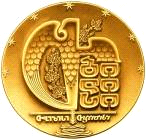 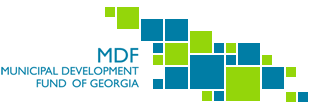 